2021 – Under 13’s Teams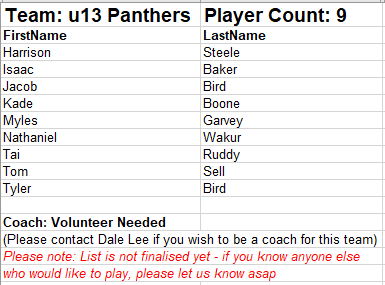 